Печатное издание Вурнарского городского поселения Вурнарского района Чувашской РеспубликиБюллетеньВурнарского городского поселения***Выпуск «03» декабря 2009г.***, 07  июля 2022 года ***№ 35БЕСПЛАТНООб утверждении Положения о  специализированном жилищном фонде (жилые помещения маневренного фонда) муниципального образования Вурнарского городского поселения Вурнарского района Чувашской РеспубликиВ соответствии со статьёй 95 Жилищного кодекса РФ, ст.14 Федерального  закона от 06.10.2003 г № 131- ФЗ «Об общих принципах организации местного самоуправления в Российской Федерации», Постановлениями Правительства РФ от 26.01.2006 г № 42 «Об утверждении Правил  отнесения жилого помещения к специализированному жилищному фонду и типовых договоров найма специализированных жилых помещений», от 21.01.2006 года № 25  «Об утверждении Правил пользования жилыми помещениями», руководствуясь Уставом Вурнарского городского поселения Вурнарского района Чувашской Республики, решением Вурнарского районного суда от 17.05.2021, Собрание депутатов Вурнарского городского поселения Вурнарского района Чувашской Республики решило:Утвердить Положение о  специализированном жилищном фонде (жилые помещения маневренного фонда) муниципального образования Вурнарского городского поселения Вурнарского района Чувашской Республики             2. Настоящее решение вступает в силу после его государственной регистрации и официального опубликования.Глава Вурнарского городского поселения Вурнарского района Чувашской Республики                                                      Г.П.НикитинСогласование внесение изменений в проект благоустройство дворовой территории многоквартирных домов по ул. Гагарина № 44 и Ж.Илюкина № 42 в пгт. Вурнары Чувашской Республики.     Собрание депутатов Вурнарского городского поселения Вурнарского района Чувашской Республики решило:1.Согласовать внесение изменений в проект благоустройства дворовой территории многоквартирных домов по ул. Гагарина № 44 и Ж.Илюкина № 42 в пгт. Вурнары Чувашской Республики в соответствии с предложенной документацией.        2. Настоящее решение вступает в силу после его государственной регистрации и официального опубликования.Глава Вурнарского городского поселения Вурнарского района Чувашской Республики                                                         Г.П.НикитинОб утверждении Положения о муниципальном контроле на автомобильном транспорте, городском наземном электрическом транспорте и в дорожном хозяйстве В соответствии со статьей 3.1 Федерального закона от 08.11.2007 № 259-ФЗ «Устав автомобильного транспорта и городского наземного электрического транспорта», статьей 13.1 Федерального закона от 08.11.2007 № 257-ФЗ «Об автомобильных дорогах и о дорожной деятельности в Российской Федерации и о внесении изменений в отдельные законодательные акты Российской Федерации», Федеральным законом от 31.07.2020 № 248-ФЗ «О государственном контроле (надзоре) и муниципальном контроле в Российской Федерации», Уставом Вурнарского городского поселения Вурнарского района   Чувашской Республики, Собрание депутатов Вурнарского городского поселения Вурнарского района   Вурнарского района Чувашской Республики решило:1. Утвердить прилагаемое Положение о муниципальном контроле на автомобильном транспорте, городском наземном электрическом транспорте и в дорожном хозяйстве.2. Настоящее решение вступает в силу после его официального опубликования.Глава Вурнарского городского поселения Вурнарского района Чувашской Республики                                                         Г.П.НикитинРазное. Задолженность по арендным платежам за пользование земельными участками Рассмотрев информацию о задолженности по арендным платежам Собрание депутатов Вурнарского городского поселения Вурнарского района   Вурнарского района Чувашской Республики решило:Информацию принять к сведению.Данный вопрос рассмотреть на постоянной комиссии по ПЗЗ.Перенести рассмотрение вопроса на следующее заседание Собрания депутатов Вурнарского городского поселения  Вурнарского района Чувашской Республики с приглашением представителей с отдела экономики и имущественных отношений администрации Вурнарского района.Глава Вурнарского городского поселения Вурнарского района Чувашской Республики                                                         Г.П.НикитинО рассмотрении заявления Павловой Светланы Дмитриевны.Рассмотрев заявление Павловой Светланы Дмитриевны, Собрание депутатов Вурнарского городского поселения Вурнарского района Чувашской Республики решило:1. Направить Павловой С.Д. информацию для ознакомления по Градостроительному плану земельного участка по ул. Гагарина 50. Глава Вурнарского городского поселения Вурнарского района Чувашской Республики                                                         Г.П.НикитинО рассмотрении протеста  прокуратуры Вурнарского района Чувашской Республики. Рассмотрев протест Прокуратуры Вурнарского района Чувашской республики Собрание депутатов Вурнарского городского поселения Вурнарского района Чувашской Республики решило:  1. После разработки финансовым отделом администрации Вурнарского района проект об утверждении Положения о регулировании бюджетных правоотношений в Вурнарском городском поселении Вурнарского района Чувашской Республики (с изменениями и дополнениями).  2. Данный проект направить в прокуратуру для проведения антикоррупционной проверки, после получения положительного заключения правовой экспертизы проект будет вынесен на рассмотрении, на ближайшем Собрании депутатов Вурнарского городского поселения Вурнарского района Чувашской Республики.Глава Вурнарского городского поселения Вурнарского района Чувашской Республики                                                       Г.П.НикитинЧĂВАШ РЕСПУБЛИКИВĂРНАР РАЙОНẺ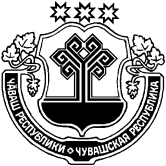 ЧУВАШСКАЯ РЕСПУБЛИКАВУРНАРСКИЙ РАЙОНВĂРНАР ХУЛАПОСЕЛЕНИЙĚНДЕПУТАТСЕН ПУХĂВĚ(тăваттăмĕшĕсуйлаври)   ЙЫШĂНУ06.07.2022 № 02ВăрнарпоселокеСОБРАНИЕ ДЕПУТАТОВВУРНАРСКОГО ГОРОДСКОГО ПОСЕЛЕНИЯ(четвертого созыва)      РЕШЕНИЕ06.07.2022 № 02п. ВурнарыЧĂВАШ РЕСПУБЛИКИВĂРНАР РАЙОНẺЧУВАШСКАЯ РЕСПУБЛИКАВУРНАРСКИЙ РАЙОНВĂРНАР ХУЛАПОСЕЛЕНИЙĚНДЕПУТАТСЕН ПУХĂВĚ(тăваттăмĕшĕсуйлаври)      ЙЫШĂНУ06.07.2022 № 03ВăрнарпоселокеСОБРАНИЕ ДЕПУТАТОВВУРНАРСКОГО ГОРОДСКОГО ПОСЕЛЕНИЯ(четвертого созыва)     РЕШЕНИЕ06.07.2022 № 03п. ВурнарыЧĂВАШ РЕСПУБЛИКИВĂРНАР РАЙОНẺЧУВАШСКАЯ РЕСПУБЛИКАВУРНАРСКИЙ РАЙОНВĂРНАР ХУЛАПОСЕЛЕНИЙĚНДЕПУТАТСЕН ПУХĂВĚ(тăваттăмĕшĕсуйлаври)ЙЫШĂНУ06.07.2022 № 04ВăрнарпоселокеСОБРАНИЕ ДЕПУТАТОВВУРНАРСКОГО ГОРОДСКОГО ПОСЕЛЕНИЯ(четвертого созыва)      РЕШЕНИЕ06.07.2022 № 04п. ВурнарыЧĂВАШ РЕСПУБЛИКИВĂРНАР РАЙОНẺЧУВАШСКАЯ РЕСПУБЛИКАВУРНАРСКИЙ РАЙОНВĂРНАР ХУЛАПОСЕЛЕНИЙĚНДЕПУТАТСЕН ПУХĂВĚ(тăваттăмĕшĕсуйлаври)ЙЫШĂНУ06.07.2022 № 05/1ВăрнарпоселокеСОБРАНИЕ ДЕПУТАТОВВУРНАРСКОГО ГОРОДСКОГО ПОСЕЛЕНИЯ(четвертого созыва)      РЕШЕНИЕ06.07.2022 № 05/1п. ВурнарыЧĂВАШ РЕСПУБЛИКИВĂРНАР РАЙОНẺЧУВАШСКАЯ РЕСПУБЛИКАВУРНАРСКИЙ РАЙОНВĂРНАР ХУЛАПОСЕЛЕНИЙĚНДЕПУТАТСЕН ПУХĂВĚ(тăваттăмĕшĕсуйлаври)      ЙЫШĂНУ06.07.2022 № 05/2ВăрнарпоселокеСОБРАНИЕ ДЕПУТАТОВВУРНАРСКОГО ГОРОДСКОГО ПОСЕЛЕНИЯ(четвертого созыва)    РЕШЕНИЕ06.07.2022 № 05/2п. ВурнарыЧĂВАШ РЕСПУБЛИКИВĂРНАР РАЙОНẺЧУВАШСКАЯ РЕСПУБЛИКАВУРНАРСКИЙ РАЙОНВĂРНАР ХУЛАПОСЕЛЕНИЙĚНДЕПУТАТСЕН ПУХĂВĚ(тăваттăмĕшĕсуйлаври)      ЙЫШĂНУ06.07.2022 № 05/3ВăрнарпоселокеСОБРАНИЕ ДЕПУТАТОВВУРНАРСКОГО ГОРОДСКОГО ПОСЕЛЕНИЯ(четвертого созыва)    РЕШЕНИЕ06.07.2022 № 05/3п. Вурнары